Petite amélioration …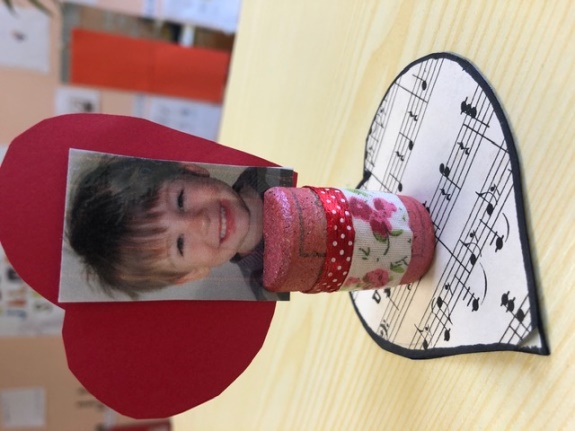 9 : Tracer et découper un cœur dans un papier de couleur.10 : Coller la photo sur le cœur.11 : Mettre le cœur dans l’entaille.